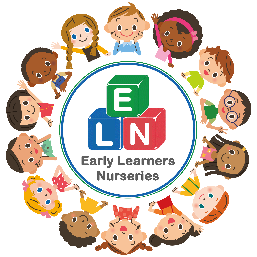 Rapid Risk Assessment Form - EMPLOYEEPersons Details:Sequences of events:Date:Employees name:Employees Address:Date of Birth:Emergency Contact Name:Emergency Contact Number:Further notes:Further notes:When was the person last in the setting? (date/ time)When did their symptoms start? (date)Is there a 72-hour gap between these dates?When did the person self-isolate? (date)How many people did they come into contact with? (children / adults)Total Number of Children:How many people did they come into contact with? (children / adults)Total number of Adults:When did they get a COVID19 test completed? (date)When did they get the results? (date)Have you notified Local Authority Early Years Team?Who did you speak too?□Yes □No  Date/ Time:Person: Title:□Yes □No  Date/ Time:Person: Title:Have you notified the Local Health Protection Team (HPT)?Who did you speak too?□Yes □No  Date/ Time:Person: □Yes □No  Date/ Time:Person: Have you notified Ofsted?	□Yes □No  Date/ Time:If no why not? □Yes □No  Date/ Time:If no why not? Have any precautionary measures been put into place? □Yes □No  Date/ Time: Outcome?Settings Address:Completed by:Date: